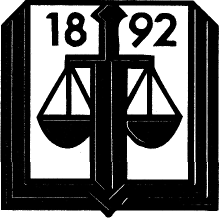 УТВЪРДЕН ОТ ДЕКАНА НА ЮФСОФИЙСКИ УНИВЕРСИТЕТ „СВЕТИ КЛИМЕНТ ОХРИДСКИ”ЮРИДИЧЕСКИ ФАКУЛТЕТКАТЕДРА НАКАЗАТЕЛНОПРАВНИ НАУКИКОНСПЕКТЗА КОНКУРСНИЯ ИЗПИТ ЗА ДОКТОРАНТИ ПО„КРИМИНОЛОГИЯ“1. Криминологията като наука. Предмет, цели и задачи на криминологията. Метод и система на криминологията. Криминологията и другите обществени науки. Значение на криминологията. 2. Възникване и развитие на криминологичната мисъл. Криминологични школи – класическа школа, позитивистична школа, марксистка школа, клинична криминология, критична криминология. Възникване и развитие на криминологията в България. 3. Престъпление и престъпност. Престъплението като проблем на криминологията. Явлението престъпност. Причини и условия за престъпността.  Теории за престъпността: биологични теории, психологически теории, социологически теории.  Основни видове престъпност. Основни признаци на престъпността.4. Криминологични методи за изследване на престъпността. Организация на криминологичните изследвания. Видове криминологични изследвания. Криминологично прогнозиране. 5. Престъпната личност. Понятие за престъпна личност. Механизъм на престъпно поведение. Фактори за формиране на престъпната личност. Типология на престъпниците. Взаимодействие на престъпната личност с други лица. Криминологични методи за изследване на престъпната личност.6. Виктимология. Понятие за жертва на престъплението. Ролята на жертвата при извършване на престъплението. Типология на жертвите. Правна защита на жертвите.7. Превенция и контрол над престъпността – понятие и видове. Институционализиране на превенцията и контрола над престъпността. Виктимологична превенция.8. Конвенционална престъпност. Користна престъпност. Насилствена престъпност.9. Икономическа престъпност. Престъпност на „белите яки“. 10. Младежка престъпност. Престъпност на непълнолетните. Рецидивна престъпност.11. Групова и организирана престъпност. 12. Изпиране на пари. Корупция.БИБЛИОГРАФИЯІ. Учебници и учебни помагалаАйдаров, Й. Криминология, Четвърто допълнено издание. Сиела, С, 2002. Каракашев, В. Г. Георгиев, П. Цанков. Криминология, Варна, 1995. Основи на криминологията в НРБ. Колектив. Изд. „Наука и изкуство“, С., 1984.Панев, Б. Криминология. УИ на БСУ, Бургас, 1995. Станков, Б. Криминология (Теоретични основи). УИ на ВСУ, 2012 (4-то издание). Станков, Б. Криминология (Видове престъпност). УИ на ВСУ, 2012 (4-то издание).ІІ. Друга литератураАйдаров, Й. Криминологическо правосъзнание. Теоретико-методологически аспекти. С., 2004Айдаров, Й. Криминологията в България в периода на преход. Проблеми на теорията, емпиричните изследвания и обучението. С., 2008.Айдаров Й. Криминологическо правосъзнание, С., 2003г.Бекария, Чезаре. За престъпленията и наказанията. С., 1901 (1993)Белова, Н. Женска престъпност и превантивна дейност на полицията, С., 2004.Бояджиева Ю. Методика за анализ на статистическата информация за престъпността. С., 1982.Гайдаров, К. Криминалната личност (генезис и феноменология). С., 2007.Каракашев, Веселин. Проблеми на престъпността и нейната структура. С.,, 1977 г.Китанов, К., Н. Белова, Насилствената престъпност срещу жени и деца – същност и виктимологична превенция, С., 2000Книга за престъпността в България (авт. колектив). София, 1992.Маджаров, Е. Психологическо портретиране на правонарушителите, С., 2006. Недев, В. Организираната престъпна дейност. С., 2005.Панев, Б. Скритата престъпност, С., 1984.Ранчев, И. Сексуални престъпления срещу деца, С., 2012.Райковски, Р. Въведение в приложната криминология. С., 2006.Раковски  Кр. Престъпността, нейните причини и средствата за изкореняването й. С., 1900.Станков, Б. Личност и престъпно поведение. С., 1990.Станков, Б. Психология на престъплението. С., 2006; В., 2011 (3-то издание).Станков Б. Престъпността в България и нейните жертви. С., 1999.Станков,Б. Виктимология, В., 2001.Станков, Б. Организирана престъпност, В., 2009.Стойнов, Ал. Жертвата на престъплението. С., 1993.Стойчев, Т. Криминология и противодействие срещу престъпността, С., 2015.Хинова, Т. Престъпността и противообществените прояви на непълнолетните. С., 1971.Хинова, Т. Методи, средства и организация на борбата с престъпността на непълнолетните. С., 1984.